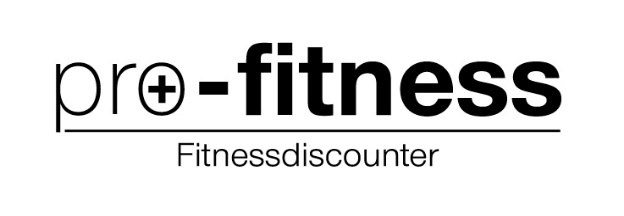 EINVERSTÄNDNISERKLÄRUNGPROBETRAINING UNTER U18Name: ______________________________Geburtsdatum: _______________________Anschrift: ____________________________________________________________Hiermit erlaube ich _____________________, dass mein Sohn / meine Tochter an ein Probetraining im „pro fitness discounter“ in ________________________ am ______________machen darf. Für telefonische Rückfragen bin ich unter der Nummer____________________________ telefonisch zu erreichen. _______________________________Unterschrift Erziehungsberechtigter			